　　６月３日は「測量の日」　　　　　　　　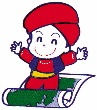 「測量の日」記念フェア2023」　「測量の日」記念行事「測量の日」記念フェア2023を下記のとおり開催する運びとなりました。　参加ご希望の方は、参加申込書にご記入のうえ、メールにてお申し込みください。　　測量機器・システム展につきましては、休憩時間を利用して動画配信いたします。　　多数の皆さまのお越しを待ちしております。記日　時　　　令和5年6月6日（火）　13：００～16：30場　所　　　大阪合同庁舎4号館　４階　講堂(大阪市中央区大手前４丁目１番76号)○第25回 近畿地方測量技術発表　　　　　　　　　参加費　　　無料定　員　　140名（お申込み多数の場合はお断りをすることもございますのでご了承ください。）申込締切　　 ５月３１日（水）　　　　　　　※合同庁舎のセキュリティ上、事前のお申込が必要です。測量系ＣＰＤ・建設系ＣＰＤ　　　各３ポイント※ＣＰＤの受講証明書は、３０分以上の遅刻・早退の場合は発行できません。※受講証明書をご希望の方は、必ず事前にお申し込みください。お問合わせ　　　(一社）大阪府測量設計業協会　　　　ＴＥＬ　06－6942－7270　お申込先　　　　　Ｅ-mail　：　staff@osakass.org　　　　　　※聴講証等の返信はいたしません。当日は１階受付にて、所属・お名前をお伝えください。【新型コロナウイルス感染要望対策】　発熱・咳等感染症が疑われる場合は、参加をご遠慮くださいますようお願いいたします。　会場内でのマスク着用を推奨いたします。　「測量の日」記念フェア2023参加申込書(一社）大阪府測量設計業協会　行受講証明書を発行いたしますので、お名前は楷書体でわかりやすい字でお書きください。ＣＰＤの有無は必要な方は〇印をご記入ください。申込先　　　Ｅ-mail　：　staff@osakass.org　主催：後援：国土地理院 近畿地方測量部(一社）大阪府測量設計業協会　　　　　　　　大阪土地家屋調査士会(公社）日本測量協会　関西支部大阪府｢測量の日｣近畿地区連絡協議会時　間演題・発表者13:00～13:05開会挨拶13:05～13:45「『公共測量作業規程の準則』の一部改正」　　　国土地理院　企画部　測量指導課　課長　　川　元　智　司13:45～14:15「地理院地図でＤＸ　進化した道路占用オンライン協議・申請システム」　　　（一社）ＧＩＳ支援センター　　　理事　　一　氏　昭　吉15：15～14：55「３次元点群データを用いた地籍調査の現状」　　㈱かんこう　技術本部　空間情報部　センシング技術課　課長　　辻　　　雄　一14:55～15:15休憩〈測量機器・システム展による動画配信〉15:15～15:55「茨木市大都市型登記所備付地図事業について」　　　大阪土地家屋調査士会　　流　王　英　樹15:55～16:25「（一社）大阪府測量設計業協会の技術ワーキングの取組」　㈱淀川アクテス　　空間計測課　課長　　谷　口　朋　宏　　　　　空間計測課　主任　　石　井　智　也16:25～閉会挨拶会社名団体名連絡先電話番号連絡先E-mail申込者氏名（フルネームでお書きください）（ふりがな）　（ふりがな）　CPDの有無CPDの有無申込者氏名（フルネームでお書きください）